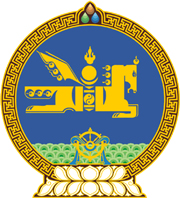 МОНГОЛ УЛСЫН ХУУЛЬ2022 оны 11 сарын 11 өдөр                                                                  Төрийн ордон, Улаанбаатар хот    ӨРСӨЛДӨӨНИЙ ТУХАЙ ХУУЛЬД
    ӨӨРЧЛӨЛТ ОРУУЛАХ ТУХАЙ	1 дүгээр зүйл.Өрсөлдөөний тухай хуулийн 15 дугаар зүйлийн 15.1.10 дахь заалтын “мэргэжлийн хяналт шалгалтын болон” гэснийг хассугай.	2 дугаар зүйл.Энэ хуулийг 2023 оны 01 дүгээр сарын 01-ний өдрөөс эхлэн дагаж мөрдөнө.		МОНГОЛ УЛСЫН 		ИХ ХУРЛЫН ДАРГА 				Г.ЗАНДАНШАТАР 